Arbeitsblatt zu 7.1- 7.6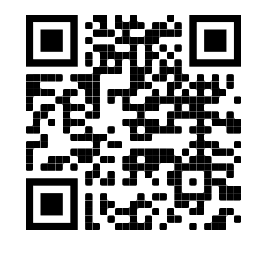 www.w3schools.deFunktion: COUNTSyntaxSELECT _____________________________FROM______________________________WHERE_____________________________BeispielSELECT _____________________________FROM______________________________WHERE_____________________________Anwendung TERRA Datenbank: Wieviele Flüsse münden in den atlantischen Ozean?SELECT _____________________________FROM______________________________WHERE_____________________________Antwort:____________________________ Ausgabedatei: Füge ein Foto der Ausgabedatei hier ein:Freiwillig: Denke Dir ein Beispiel Deiner Wahl aus Frage:______________________________SELECT _____________________________FROM______________________________WHERE_____________________________Ausgabedatei: Füge ein Foto der Ausgabedatei hier ein:Funktion: AVGSyntaxSELECT _____________________________FROM______________________________WHERE_____________________________BeispielSELECT _____________________________FROM______________________________WHERE_____________________________Anwendung TERRA Datenbank: Wie ist die durchschnittliche Länge der Flüsse, die in den Atlantischen Ozean münden?SELECT _____________________________FROM______________________________WHERE_____________________________Antwort:____________________________Ausgabedatei: Füge ein Foto der Ausgabedatei hier ein:Freiwillig: Denke Dir ein Beispiel Deiner Wahl aus Frage:______________________________SELECT _____________________________FROM______________________________WHERE_____________________________Ausgabedatei: Füge ein Foto der Ausgabedatei hier ein:Funktion: MAXSyntaxSELECT _____________________________FROM______________________________WHERE_____________________________BeispielSELECT _____________________________FROM______________________________WHERE_____________________________Anwendung TERRA Datenbank: Wie lang ist der längste Fluss, der in den Atlantischen Ozean mündet?SELECT _____________________________FROM______________________________WHERE_____________________________Antwort:____________________________Ausgabedatei: Füge ein Foto der Ausgabedatei hier ein:Freiwillig: Denke Dir ein Beispiel Deiner Wahl aus Frage:______________________________SELECT _____________________________FROM______________________________WHERE_____________________________Ausgabedatei: Füge ein Foto der Ausgabedatei hier ein:Funktion: MINSyntaxSELECT _____________________________FROM______________________________WHERE_____________________________BeispielSELECT _____________________________FROM______________________________WHERE_____________________________Anwendung TERRA Datenbank: Welche Fläche hat der kleinste Kontinent?SELECT _____________________________FROM______________________________WHERE_____________________________Antwort:____________________________Ausgabedatei: Füge ein Foto der Ausgabedatei hier ein:Freiwillig: Denke Dir ein Beispiel Deiner Wahl aus Frage:______________________________SELECT _____________________________FROM______________________________WHERE_____________________________Ausgabedatei: Füge ein Foto der Ausgabedatei hier ein:Funktion: SUMSyntaxSELECT _____________________________FROM______________________________WHERE_____________________________BeispielSELECT _____________________________FROM______________________________WHERE_____________________________Anwendung TERRA Datenbank: Was ist die Gesamtlänge aller Flüsse, die in den Atlantischen Ozean münden?SELECT _____________________________FROM______________________________WHERE_____________________________Antwort:____________________________Ausgabedatei: Füge ein Foto der Ausgabedatei hier ein:Freiwillig: Denke Dir ein Beispiel Deiner Wahl aus Frage:______________________________SELECT _____________________________FROM______________________________WHERE_____________________________Ausgabedatei: Füge ein Foto der Ausgabedatei hier ein: